Lesson 9: Add 2 Two-digit NumbersLet’s add two-digit numbers.Warm-up: Number Talk: Make a TenFind the value of each expression mentally.9.1: How Did You Find the Value?Find the value of .
Show your thinking using drawings, numbers, or words.9.2: Grab and AddRound 1:Grab a handful of towers of ten and a handful of single cubes.I have ______________ cubes and my partner has ______________ cubes.How many cubes do you and your partner have altogether?
Show your thinking using drawings, numbers, or words.Round 2:I have ______________ cubes and my partner has ______________ cubes.How many cubes do you and your partner have altogether?
Show your thinking using drawings, numbers, or words.Round 3:I have ______________ cubes and my partner has ______________ cubes.How many cubes do you and your partner have altogether?
Show your thinking using drawings, numbers, or words.Round 4:I have ______________ cubes and my partner has ______________ cubes.How many cubes do you and your partner have altogether?
Show your thinking using drawings, numbers, or words.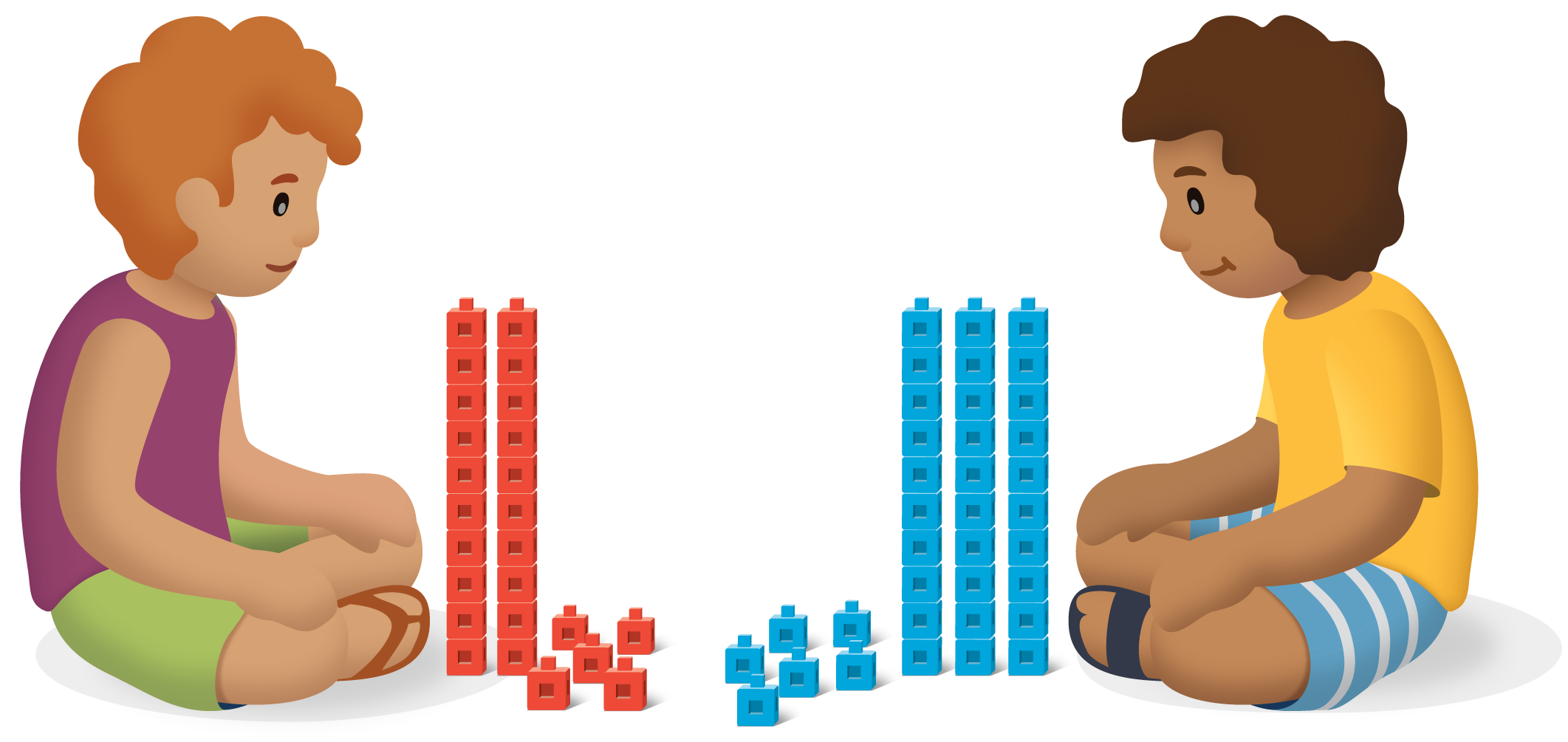 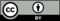 © CC BY 2021 Illustrative Mathematics®